Seminar   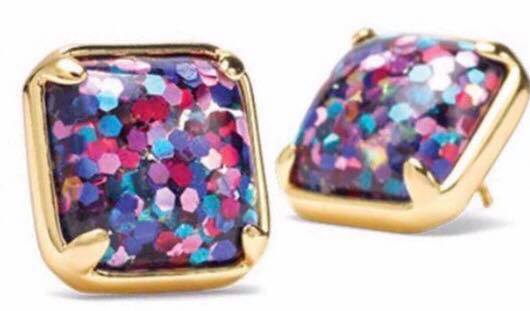 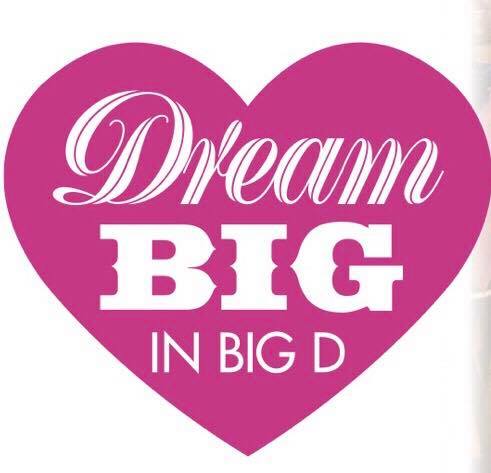 Bound!Believe you CAN go to Seminar! Pay for ONE thing a month!Travel Day July 28th Event July 29th -31stCombine any of these ideas to pay for your trip to Seminar!!!!MonthApril May JuneJulyWhat Expense:  Break it down and pay each monthPay Mary Kay Seminar RegistrationPay for airfare/Travel Meals/Any Extra Expenses/tipsAdolphus Hotel Estimated Cost: $195-$225Plane fare: $240-$400$200 Ground transport $30+Approx $250Total Profit To Put Towards Seminar CostSimply hold 2-3 extra parties/mo(Based on the 60/40 split)Sell $500 =Profit of $200$125 in sales each week1 party ($250) $250 misc reorder sale/facialSell $500 =Profit of $200$125 in sales each week1 party ($250) $250 misc reorder sale/facialSell $625 =Profit of $250$156 in sales each week2 Parties ($500)$125 misc reorder sale/facial Sell $130 = Profit of $50$33 in sales each week1 Party ($130)$60 misc reordersale/facialKISS KISSKeep It Simple SweetieIdeas!*Easter Baskets*Mother’s Day*Mother/Daughter      MakeoversNurses/teachers weekIdeas! *Graduations*NEW Summer Looks/Test panels *Everyone can order new products May 16thIdeas!*Brides*Baby Showers*Summer MakeoversIdeas!*Summer Skin Care Parties*Safe in the sun *College Students are home!Day 00 Day 0 Day 1Day 2Day 3Travel Day (if desired) Hang out with area directors and unit members Tour Dallas and get relaxed!Travel DayMK packet pick-up, Expo Prize Party at Gulley’s Tour of MK museumSkyscraper Area Awards nightrecognitionBright and Early General Session and break out classes all day long with lunch from MKDinner Unit recognitionBright and Early General Session and classesBox lunch to get ready for MK Awards NightPack and Store luggageGeneral Sessions for Top Director speeches and other surprisesEnds about noon so fly home after 3PM if possible